GLENWOOD CITY PUBLIC LIBRARY 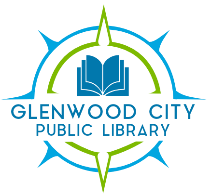 BOARD OF TRUSTEES MEETING May 2, 2023 6:00 PM GC Board Room 217 W Oak St., Glenwood City, WI AGENDA Call to order Public comments (limited to 5 minutes per citizen) Secretary’s Report   Approval of BillsTreasurer’s ReportDirector’s Report Friend’s ReportSchool Report City’s Report   Current BusinessReview Fund Balance ideas with updated wording.New BusinessReview Long-Range PlanRecommend increasing the Librarian Asst. To 24 hours per week AdjournNext Meeting:  June 5, 2023 6:00 pm  The Glenwood City Public Library will attempt to provide accommodations to the public who wish to attend meetings, provided reasonable notice of need is given.  To request such accommodation, call (715) 265-7443 and ask for Rochel. Agenda posted at Hiawatha Bank, Nilssen’s, The Glenwood City Municipal Building 